Образац 6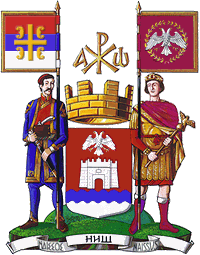 ГРАД  НИШСЕКРЕТАРИЈАТ  ЗА ОМЛАДИНУ И СПОРТДЕО 1                 ПОДАЦИ О ОРГАНИЗАЦИЈИ НОСИОЦУ ПРОГРАМАПОТПИС ПОДНОСИОЦА ПРЕДЛОГА ПРОГРАМА________________________________________ДЕО 2Број пансиона који се финансира из средстава Града НишаКратак садржај (опис) програма  – укратко представити: дужина трајања програма, циљеви, партнери, циљне групе, резултати, основне активности:Циљеви програма (формулисати опште и посебне циљеве):Општи циљевиПосебни циљеви (сврха програма)Оправданост програма:Процењен број директних и индиректних корисникаКритеријуми за одабир талентованих спортиста који учествују у реализацији програмаДетаљан опис активности којима ће се програм реализовати - Опис активности– навести хронолошки све активности које ће се реализовати у оквиру програма, и сваку описати са једним или два пасуса у којима ће се навести подактивности, како ће се реализовати, шта ће бити улога сваког од партнера.Време реализације програма и динамика реализације (трајање и план активности):Време расписивања јавне набавке /за смештај и исхрану, закуп простора)Време почетка реализације Време завршетка реализацијеАктивности по месецима(означавање се врши са X)Учесници у реализацији програма:Руководилац програма (име, презиме, звање, функција, досадашње искуство)Број учесника (укупан број и број по категоријама-улогама у програму)Број учесника кампа планиран за тестирање од стране надлежних здравствених установаТим који се предлаже за реализацију програма (по функцијама и уз кратак опис улоге сваког члана тима)Организације партнери (опис партнера)и разлози за предложену улогу сваког партнераКапацитет носиоца програма за управљање и реализацију програма: Искуства носиоца програма у сличним програмима и активностимаРесурси (људски и материјални)Средства за реализацију програма (опрема и други капацитети) – која је опрема потреба за реализацију програма и који су то капацитети са којима носилац програма већ располажеОчекивани резултати програма:Опис опште сврхе која се жели постићи реализацијом програмаОпис резултата – користи које настају као последица успешно изведених активности; утицај на циљне групе; публикације и остали производи; могућност понављања и дрЕвалуација програма (како ће се пратити реализацију програма, укључујући и наменско коришћење средстава и вршити оцењивање реализације програма; хоће ли евалуација бити унутрашња или спољна):Како ће се пратити реализација програма?Како ће се пратити наменско коришћење средстава?План евалуације - Које ће се процедуре за процену успешности програма користити (са становишта ефикасности, успешности, утицаја, релевантности и одрживости) – ко ће радити евалуацију, када, шта се оцењује, шта ће се пратити и оцењивати (индикатори програмских циљева), како, за кога, зашто? Финансијски план програма, по врсти извора средстава и врсти трошкова :Укупна вредност програма:Нефинансијско учешће:Финансијски план програмаПлан финансирања програма:Укупни трошкови за финансирањереализације програма (бруто):Како ће реализовање програма бити медијски подржано:Посебне напомене:ДЕО   3ПРЕЛИМИНАРНИ СПИСАК  ТАЛЕНТОВАНИХ СПОРТИСТА УЧЕСНИКАДЕО 4                          ПРИЛОЗИ УЗ ПРЕДЛОГ ПРОГРАМАПОТПИС ПОДНОСИОЦА ПРЕДЛОГА ПРОГРАМА                                                                        _________________________________                                                                            ДЕО 5УПУТСТВА: -  При креирању програма и попуњавању обрасца треба водити рачуна да програм мора да испуњава услове и критеријуме из члана 119. Закона о спорту(„Службени  гласник РС”, бр. 10/2016), услове и критеријуме из Правилника о финансирању програма којима се остварује општи интерес у области спорта („Службени гласник РС”, број 64/2016), Одлуке о остваривању потреба и интереса грађана у области спорта у Граду Нишу („Службени лист Града Ниша“, број 83/2012,67/2013 и 115/2016 ) и Правилника о поступку одобравања програма којима се остварују потребе и интереси грађана у области спорта у Граду Нишу („Службени лист Града Ниша“,број - Предлог програма треба да прати Пропратно писмо у коме се наводе најосновније информације о организацији и предложеном програму (назив, временско трајање, финансијски износ тражених средстава и др.) и које је   потписало  лице овлашћено за заступање организације.-   За набавку добара и услуга потребних за реализацију програма мора се планирати спровођење     јавне набавке у складу са законом.-  Из буџета Града Ниша се финансирају само програми оних спортских  организација преко којих се остварују потребе и интереси грађана у области спорта у Граду Нишу и које су чланови националних спортских савеза преко којих се остварује општи интерес у области спорта у складу са Законом. -  При састављању програма (попуњавању обрасца), активности које се рализују у оквиру програма треба груписати према областима потреба и интереса грађана у области спорта из дела 2/1. За сваку област спорта из дела 2/1 попуњава се посебан образац. У оквиру обрасца у делу 2/2 тачка 5 (детаљан опис активности) посебно се означавају и приказују самосталне програмске целине, укључујући и самосталне програмске целине које се састоје из активности повезаних са спортом деце.-  Трошкови реализације програма морају бити у оквиру сваке ставке раздвојени на подтрошкове, према врсти, са међузбиром. -  Обавезно треба поштовати форму при попуњавању обрасца (немојте брисати, мењати редослед питања и сл). Програм треба написати тако што се у обрасцу одговара на постављена питања – ништа се не „подразумева“.- Образац треба попунити фонтом ариал 10, без прореда. Једино дозвољено одступање је болд или италик, ако се нађе за потребно.-   Образац обавезно потписати плавом хемијском или пенкалом и ставити печат.ИЗЈАВА: 1. Изјављујем да смо упознати и сагласни да Град Ниш није у обавези да одобри и финансира предложени програм. 2.Изјављујем, под материјалном и кривичном одговорношћу, да су подаци наведени у овом обрасцу и документима поднетим уз овај образац истинити и веродостојни.3.Изјављујем да Град Ниш може сматрати, у складу са Законом о спорту, да је предлог програма повучен уколико се не одазовемо позиву за закључење уговора у року од осам дана од дана позива или не извршим тражена прецизирања и интервенције у предлогу програма. Место и датум: _______________________________                                                            М.П.РУКОВОДИЛАЦ ПРОГРАМА                                 ЛИЦЕ ОВЛАШЋЕНО ЗА ЗАСТУПАЊЕ                                                                                            НОСИОЦА ПРОГРАМA_______________________                                   ________________________________ ПРЕДЛОГ ПОСЕБНОГ ПРОГРАМАКОЈИМ СЕ ОСТВАРУЈУ ПОТРЕБЕ И ИНТЕРЕСИ ГРАЂАНА  У ОБЛАСТИ СПОРТА У ГРАДУ НИШУ У ОБЛАСТИ СПОРТА КРОЗ ОРГАНИЗОВАЊЕ СПОРТСКИХ КАМПОВА ЗА СПОРТСКИ РАЗВОЈ ТАЛЕНТОВАНИХ СПОРТИСТА У 2018. ГОДИНИНАЗИВ ОРГАНИЗАЦИЈЕ: ......................................................................АПЛИКАЦИОНИ ФОРМУЛАРПун називСкраћени називСедиште и адресаБрој телефонаФаксМејлИнтернет страна (Wеб страна)Број рачуна код Управе за трезорБрој текућег рачуна и назив и адреса банкеПорески идентификациони број и матични бројДатум уписа и број под којим је уписана у матичну евиденцијуОсоба за контакт (име, презиме, адреса, мејл, телефон, мобилни телефонГрана спортаКатегорија спорта у Националној категоризацији  спортоваОрган код кога је организација регистрована и регистарски бројИме и презиме, функција, датум избора и дужина мандата лица овлашћеног за заступање, адреса, мејл, телефон, мобилни телефонИме и презиме председника органа управе организације, адреса, мејл и телефонБрој регистрованих спортистаБрој талентованих спортистаДатум одржавања последње Изборне скупштинеДатум одржавања последње седнице СкупштинеУкупни приходи у претходној години Планирани приходи у текућој годиниДа ли  постоје ограничења у коришћењу имовине и обављању делатности (стечај,  ликвидација, забрана обављања делатности)Да ли организација има у току судске и арбитражне спорове (које и вредност спора)Да ли је организација у последње две године правноснажном одлуком кажњена за прекршај или привредни преступ у вези са својим финансијским пословањем,коришћењем имовине, раду са децом и спречавањем негативних појава у спортуДа ли организација има блокаду рачуна, пореске дугове или дугове према организацијама социјалног осигурањаНазив програма који је у претходној години финансиран из јавних прихода,  датум подношења извештаја и да ли је реализација програма позитивно оцењенаУкупан број одобрених пансиона у претходној години од Града НишаБрој пансиона који се потражује од Града НишаНАЗИВ123456789101112РеализаторОЧЕКИВАНИ ИЗВОРИ ПРИХОДАВисина планираних средставаМинистарство омладине и спортаДруга министарства/државни органи (навести који)Град/општинаТериторијални спортски савезСопствена средстваСпонзори (који)Донатори (који)Остали извори УКУПНИ ПРИХОДИВРСТА ТРОШКОВАЈЕД. МЕРЕ БР.ЈЕД. ЦЕНА по јединициУКУПНOДиректни трошкови1. трошкови путовања (превоз) за спортисте и спортске стручњаке који непосредно учествују у реализацији програма2. трошкови путовања (превоз) за друга лица која непосредно учествују у реализацији програма3. трошкови куповине спортске опреме (дресови, тренерке, торбе, лопте и др.)  и реквизита5. трошкови смештаја и исхране (пансиони)6.спровођење екстерне ревизије реализације програмаУкупни директни трошковиР. бр.ИМЕ И ПРЕЗИМЕГОДИНА РОЂЕЊАСПОРТСКА ОРГАНИЗАЦИЈАРед.бр.Врста прилога (обавезни)Попуњава подносилац(означити X)Попуњава Управа Напомене1.пропратно писмо2. копија решења о регистрацији организације или изјава да нема промена3.копија решења о додели ПИБ-а  (само ако ПИБ није садржан у решењу о регистрацији)4.извод из Управе за трезор о отвореном подрачуну корисника јавних средстава или изјава да је већ достављен5.копија статута или изјава да нема промена6.три примерка обрасца предлога програма7.ЦД са предлогом програма8.копија решења о упису у матичну евиденцију9.копија годишњег извештаја и завршног рачуна за претходну годину и финансијског плана за текућу годину10. одлука надлежног органа носиоца програма о утврђивању предлога годишњег програма11.одлуке о суфинансирању програма или потврда намере о суфинансирању програма12.изјава да не постоје препреке из члана 118. ст. 5. и 133. ст. 5. Закона о спорту13.изјава о партнерству попуњена и потписана од стране свих партнера у програму (образац из Правилника)14.лиценце или дипломе за тренере15.уговори за тренере16.извод из НБС о стању рачуна код Управе за трезорДруги  (необавезни) прилози1.2.